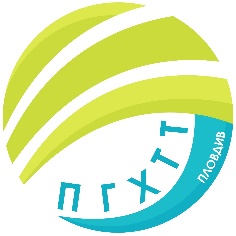 ПРОФЕСИОНАЛНА ГИМНАЗИЯ ПО ХРАНИТЕЛНИ ТЕХНОЛОГИИ И ТЕХНИКА – ГР. ПЛОВДИВгр. Пловдив 4003, бул. „Васил Априлов” № 156, Директор: 032/95-28-38, Секретар: 032/95-50-18, e- mail: pghtt_plov@pghtt.net, http://pghtt.net/ГРАФИК НА ИЗПИТИ ЗА ОПРЕДЕЛЯНЕ НА СРОЧНА ОЦЕНКАЗА УЧЕНИЦИТЕ ОТ ДНЕВНА ФОРМА НА ОБУЧЕНИЕ,М. ФЕВРУАРИ, 2020/2021 уч. г.Време, място и квестори за провеждане на изпитите:*В тридневен срок след провеждане на съответния изпит се оповестяват резултатите, лично на всеки ученик, в кабинета на заместник – директорите. инж. Людмила Ганчева,директор на ПГ по хранителни технологии и техника –гр. ПловдивДатаДен от седмицатаНача- лен часУчебни предметиМясто15.02.Понеделник14.00 ч.Химия и опазване на околната среда - IX кл. 24 каб.16.02.Вторник14.00 ч.Биология и здравно образование - IX кл. 24 каб.16.02.Вторник14.00 ч.Български език и литература - X кл.24 каб.